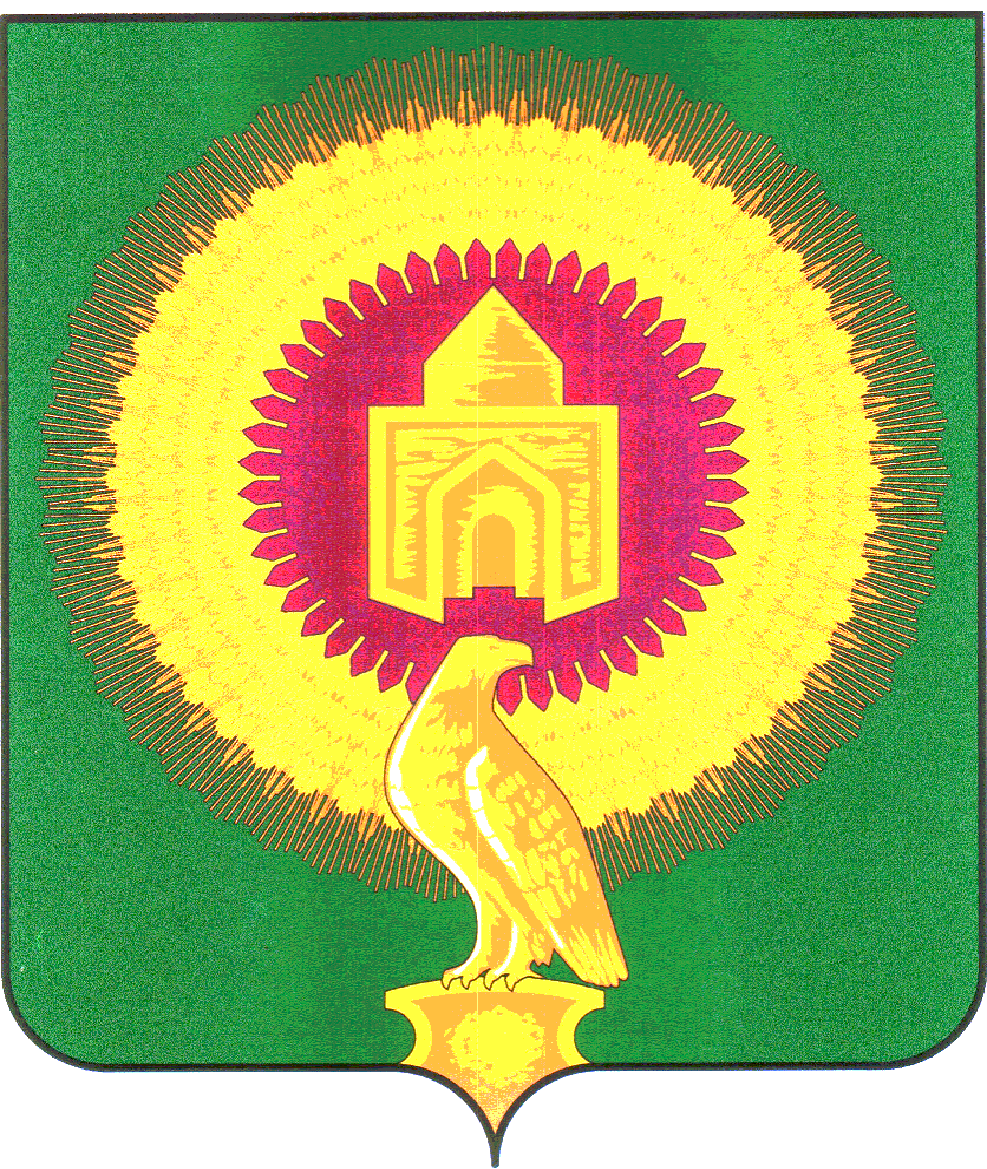 СОВЕТ ДЕПУТАТОВНИКОЛАЕВСКОГО СЕЛЬСКОГО ПОСЕЛЕНИЯВАРНЕНСКОГО МУНИЦИПАЛЬНОГО РАЙОНАЧЕЛЯБИНСКОЙ ОБЛАСТИРЕШЕНИЕот 29 декабря  2023 года 	№ 23О внесении изменений в Положение об оплате труда работников, занятых обслуживанием органов местного самоуправления Николаевскогосельского поселения Варненского муниципального районаЧелябинской области Утвержденного Советам депутатов Николаевского сельского поселения № 13 от 01 июня  2022 г. В целях соблюдения  Федерального закона  от 22.11.2023 г «О внесении изменений в статью 1 Федерального закона «О минимальном размере оплаты труда» и признании в силу статей 2 и 3 Федерального закона «О внесении изменений в статью 1 Федерального закона «О минимальном размере оплаты труда» и о приостановлении действия ее отдельных полномочий», Совет депутатов Николаевского сельского поселения Варненского муниципального района  РЕШАЕТ:1.Внести в Положение об оплате труда работников, занятых обслуживанием органов  местного самоуправления  Николаевского сельского поселения Варненского муниципального района Челябинской области, утвержденное решением Совета депутатов Николаевского сельского  поселения Варненского муниципального района Челябинской области № 13 от 01 июня 2022 г., следующие изменения : 1. разделе  IV. Порядок и условия выплат стимулирующего характера          п. 22 изложить в новой редакции: Выплаты за интенсивность и высокие результаты осуществляются работникам, выполняющим важные и ответственные работы в размере - до 200 процентов оклада;         п. 23 изложить в новой редакции:   Выплата за качество выполняемой работы устанавливается в размере до 200 процентов оклада, в целях усиления материальной заинтересованности работников в повышении качества выполняемых задач, возложенных на органы местного самоуправления Николаевского сельского поселения Варненского муниципального района Челябинской области (конкретного работника), своевременном и добросовестном исполнении своих трудовых функций, повышения уровня ответственности за порученный участок работы.2.  Настоящее Решение  распространяет свое действие на правоотношения, возникшие с 1 января 2024 года.3. Настоящее Решение направить Главе администрации Николаевского сельского поселения Варненского муниципального района для подписания и обнародования.Глава Николаевского сельского поселения	_____________	А.Ю. КульковПредседатель Совета депутатов	            ______________         В.А. Бочкарева